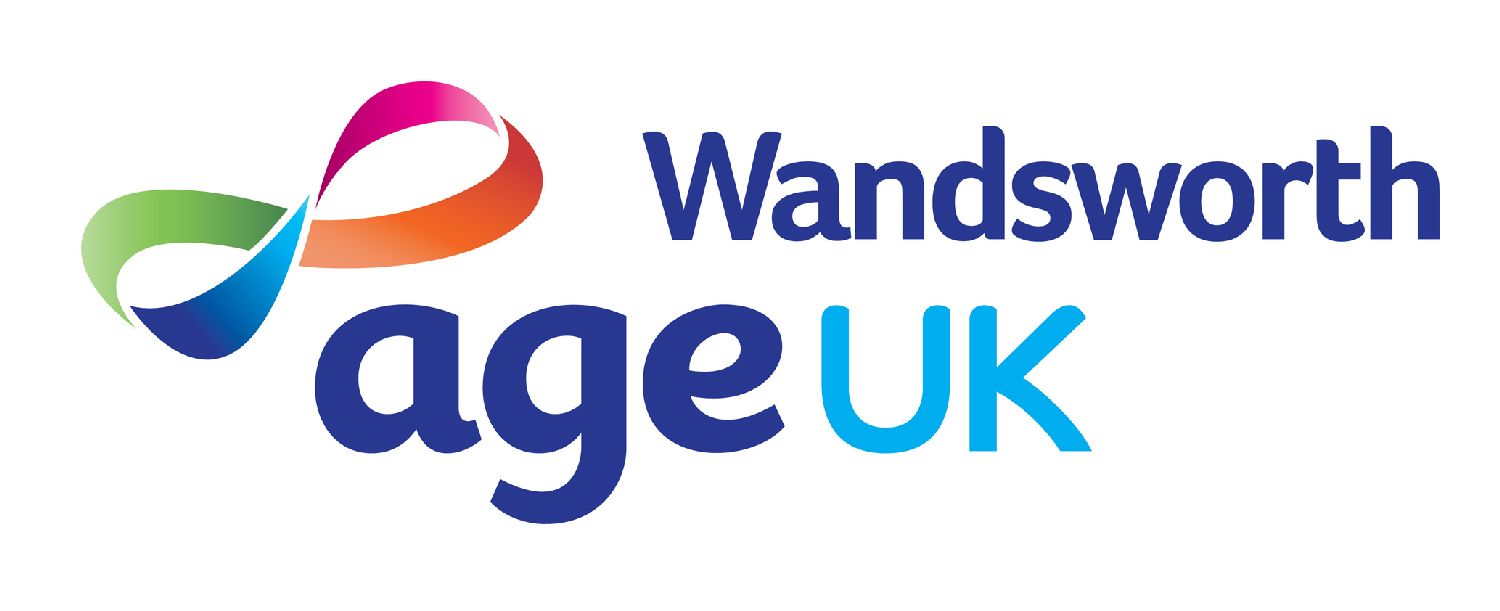 Equalities & Diversity Monitoring Questionnaire Age UK Wandsworth is working towards equality of opportunity in employment and welcomes applications from all sections of the community.  Monitoring the diversity of our applicants and staff is an essential part of our commitment to Equalities and Diversity. Please complete this form and return it with your application form.  The information you give is strictly confidential and will be used for statistical monitoring purposes only.  The form will be detached from your application before it is passed to anyone involved in the recruitment process.1.  Age		Date of Birth 		 /  / 2.  Gender	  	Male		Female		Prefer not to say3.  DisabilityA disability is a physical or mental impairment which has a substantial long-term adverse effect on your ability to carry out normal day-to-day activities.Do you have any disabilities that affect you on a day to day or occasional basis?	Yes			No			Prefer not to sayIf you wish to provide any additional details please do so below:...........................................................................................................4.  EthnicityThese ethnic classifications are the ones recommended by the Equality & Human Rights Commission (EHRC) and used in the 2011 Census. Please select one box which best describes your ethnicity. If you wish to classify yourself in some other way, please use the additional space provided.White	British			English			Scottish		Welsh	Irish			Northern Irish			Gypsy or traveler	Any other, please state ________________________________________________Asian	Indian			Pakistani			Bangladeshi		Chinese	British			English		Any other please state ________________________________________________Black	African						British			English		Any other please state ________________________________________________Mixed or multiple ethnic origin	White and Black 			White and Black African			White and Asian			Any other please state ________________________________________________Any other ethnic origin	Arab							Any other please state ________________________________________________5.  CarerIs there anyone who relies on you for day to day care and attention? (This question is recommended by the Equal Opportunities Commission and will help us review our flexible working policies.) 	 Yes  			   No  If  Yes, are they :a) Children:	how old are they? ………………………………………………………..and/orA family member / partner (please specify):  ………………………………..…..…6.  Religion and Sexual OrientationIf you wish you may disclose information about yourself in this section:Religion: ………………………………………………………………………………Sexual Orientation:………………………………………………………………….This information will be used for monitoring purposes only and will be treated as confidential.Thank you for your help. Please return this monitoring form along with your application.